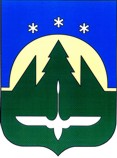 Муниципальное образованиеХанты-Мансийского автономного округа – Югрыгородской округ город Ханты-МансийскГЛАВА ГОРОДА ХАНТЫ-МАНСИЙСКАПОСТАНОВЛЕНИЕот 02 июля 2014 года                 	                              	                                        №32Ханты-МансийскОб очередном заседанииДумы города Ханты-Мансийскапятого созыва1.Провести     очередное     заседание  Думы   города    Ханты – Мансийска  пятого  созыва  26 сентября 2014 года в 10 00 час.2.Включить в проект повестки дня очередного заседания Думы города Ханты-Мансийска следующие вопросы:2.1.О состоянии законности на территории города за первое полугодие 2014 года.Вносит Ханты – Мансийская межрайонная прокуратура.2.2.Об обеспечении охраны общественного порядка и борьбе                               с преступностью в городе за первое полугодие 2014 года.Вносит МО МВД России «Ханты-Мансийский».2.3.О состоянии контрольной работы по мобилизации доходов в бюджет города за первое полугодие 2014 года.Вносит Межрайонная инспекция ФНС России №1 по ХМАО – Югре.	2.4.Об исполнении бюджета города Ханты-Мансийска за первое полугодие 2014 года.	Вносит Глава Администрации города Ханты-Мансийска.2.5.О деятельности Думы города Ханты-Мансийска пятого созыва                           за первое полугодие 2014 года.Вносит Дума города Ханты-Мансийска.2.6.О деятельности Счетной палаты города  Ханты-Мансийска за первое полугодие 2014 года.Вносит Счетная палата города Ханты-Мансийска.2.7.Разное.3.Ответственным за подготовку указанных в пункте 2 настоящего постановления вопросов представить в организационное управление аппарата Думы города Ханты-Мансийска проекты документов, согласованные                               в установленном  порядке, в полном объеме (один экземпляр в оригинале, один – электронный вариант, двадцать в копии), заблаговременно до дня заседания комитетов и комиссий, не позднее 16 сентября 2014 года.     4.Проекты документов по вопросам, неуказанным  в пункте 2 настоящего постановления, вносятся не позднее 16 сентября 2014 года. 5.В случае неподготовленности вопроса к указанному сроку ответственным представить соответствующую информацию в организационное управление аппарата Думы города Ханты-Мансийска.Глава городаХанты-Мансийска			                                     В.А.ФилипенкоРАССЫЛКА:1.Филипенко В.А.2.Волгунова Т.А.3.Трефилова Н.Ю., сайт4.Щиброва Л.Н.5.Струженко Ю.В.6.Ряшин М.П.7.Абашина Т.М.8.Симонов В.Н.9.Балин Л.А.10.Рогулев С.В.